г. Петропавловск-Камчатский		                « 09 »    января   2018  годаВ соответствии с Федеральным законом от 28.12.2013 г. № 442-ФЗ «Об основах социального обслуживания граждан в Российской Федерации» и в рамках полномочий, определенных постановлением Правительства Камчатского края от 19.12.2008 № 423-П «Об утверждении Положения о Министерстве социального развития и труда Камчатского края»ПРИКАЗЫВАЮ:Утвердить тарифы на социальные услуги, предоставляемые поставщиками социальных услуг в Камчатском крае в полустационарной форме социального обслуживания, на 2018 год согласно приложению к настоящему приказу.2. Настоящий приказ вступает в силу через 10 дней после дня его официального опубликования и распространяется на правоотношения, возникшие с 01.01.2018.Министр                                                                                       И.Э. Койрович Тарифы на социальные услуги, предоставляемые поставщиками социальных услуг в Камчатском крае в полустационарной форме социального обслуживания, на 2018 годТарифы на социальные услуги, предоставляемые поставщиками социальных услуг в полустационарной форме, в условиях дневного пребывания граждан пожилого возраста и инвалидовПримечание: для получателей, признанных нуждающимися в социальном обслуживании, применяется пониженный тариф на социальные услуги, предоставляемые поставщиками в полустационарной форме социального обслуживания в объемах, предусмотренных индивидуальными программами предоставления социальных услуг, в размере 20% от утвержденных тарифов.2. Тарифы на социальные услуги, предоставляемые поставщиками социальных услуг в полустационарной форме, в условиях дневного пребывания несовершеннолетним гражданамПримечание: для получателей, признанных нуждающимися в социальном обслуживании, применяется пониженный тариф на социальные услуги, предоставляемые поставщиками в полустационарной форме социального обслуживания в объемах, предусмотренных индивидуальными программами предоставления социальных услуг, в размере 20% от утвержденных тарифов.3. Тарифы на социальные услуги, предоставляемые поставщиками социальных услуг несовершеннолетним гражданам, в условия временного приютаПримечание: для получателей, признанных нуждающимися в социальном обслуживании, применяется пониженный тариф на социальные услуги, предоставляемые поставщиками в полустационарной форме социального обслуживания в объемах, предусмотренных индивидуальными программами предоставления социальных услуг, в размере 20% от утвержденных тарифов.4. Тарифы на социальные услуги, предоставляемые поставщиками социальных услуг совершеннолетним гражданам, в условия временного приютаПримечание: для получателей, признанных нуждающимися в социальном обслуживании, применяется пониженный тариф на социальные услуги, предоставляемые поставщиками в полустационарной форме социального обслуживания в объемах, предусмотренных индивидуальными программами предоставления социальных услуг, в размере 20% от утвержденных тарифов.5. Тарифы на социальные услуги, предоставляемые поставщиками социальных услуг, в отделениях социально-медицинской реабилитации Примечание: для получателей, признанных нуждающимися в социальном обслуживании, применяется пониженный тариф на социальные услуги, предоставляемые поставщиками в полустационарной форме социального обслуживания в объемах, предусмотренных индивидуальными программами предоставления социальных услуг, в размере 20% от утвержденных тарифов.6. Тарифы на социальные услуги, предоставляемые поставщиками социальных услуг, в отделениях психолого –педагогической помощи семье и детям (социальной помощи семье и детям)Примечание: для получателей, признанных нуждающимися в социальном обслуживании, применяется пониженный тариф на социальные услуги, предоставляемые поставщиками в полустационарной форме социального обслуживания в объемах, предусмотренных индивидуальными программами предоставления социальных услуг, в размере 20% от утвержденных тарифов.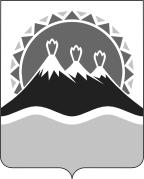 МИНИСТЕРСТВО СОЦИАЛЬНОГО РАЗВИТИЯ  И ТРУДАКАМЧАТСКОГО КРАЯПРИКАЗ №  34-пОб утверждении тарифов на социальные услуги, предоставляемые поставщиками социальных услуг в Камчатском крае в полустационарной  форме социального обслуживания, на 2018 годПриложение к приказу Министерства социального развития и труда Камчатского края от   09.01.2018  №  34-п№п/пНаименование социальной услугиСреднее времяоказаниясоциальнойуслуги, часМаксимальноеколичествоуслуг в месяцТариф на социальнуюуслугу, руб.Тариф на социальнуюуслугу, руб.№п/пНаименование социальной услугиСреднее времяоказаниясоциальнойуслуги, часМаксимальноеколичествоуслуг в месяцВ городскойместностиВ сельскойместности1234561. Социально-бытовые услуги1. Социально-бытовые услуги1. Социально-бытовые услуги1. Социально-бытовые услуги1. Социально-бытовые услуги1. Социально-бытовые услуги1.1.Предоставление помещений для организации реабилитационных и медицинских мероприятий, культурно-бытового обслуживания1 21107,68109,801.2.Обеспечение питанием, согласно утвержденным нормам0,521486,36500,951.3. Организация досуга и отдыха, в том числе обеспечение книгами, журналами, газетами, настольными играми:1.3. Организация досуга и отдыха, в том числе обеспечение книгами, журналами, газетами, настольными играми:1.3. Организация досуга и отдыха, в том числе обеспечение книгами, журналами, газетами, настольными играми:1.3. Организация досуга и отдыха, в том числе обеспечение книгами, журналами, газетами, настольными играми:1.3. Организация досуга и отдыха, в том числе обеспечение книгами, журналами, газетами, настольными играми:1.3. Организация досуга и отдыха, в том числе обеспечение книгами, журналами, газетами, настольными играми:1.3.1.Организация и проведение культурно-развлекательной программы2 4606,74618,881.3.2.Предоставление печатных изданий, настольных игр1 21379,47387,061.4.Организация перевозки и (или сопровождение к месту лечения, получения консультации, обучения, проведения культурных мероприятий1 9697,20711,141.5.Оказание помощи в прочтении писем и документов0,304125,22127,732. Социально-медицинские услуги2. Социально-медицинские услуги2. Социально-медицинские услуги2. Социально-медицинские услуги2. Социально-медицинские услуги2. Социально-медицинские услуги2.1.Выполнение процедур, связанных с организацией ухода, наблюдением за состоянием здоровья получателей социальных услуг (измерение температуры тела, артериального давления, контроль за приемом лекарственных препаратов)0,2521130,80133,452.2.Оказание содействия в проведении оздоровительных мероприятий0,5 21234,68239,372.3.Консультирование по социально-медицинским вопросам (поддержания и сохранения здоровья получателей социальных услуг, проведение оздоровительных мероприятий, наблюдения за получателями социальных услуг для выявления отклонений в состоянии их здоровья0,752387,43395,182.4.Проведение мероприятий, направленных на формирование здорового образа жизни0,52249,95254,952.5.Проведение занятий по адаптивной физической культуре0,7515 занятий в течение курса реабилитации367,54374,893. Социально-психологические услуги3. Социально-психологические услуги3. Социально-психологические услуги3. Социально-психологические услуги3. Социально-психологические услуги3. Социально-психологические услуги3.1.Социально-психологическое консультирование, в том числе по вопросам внутрисемейных отношений0,52 (в период прохождения курса реабилитации)201,55205,583.2.Психологическая помощь и поддержка, в том числе гражданам, осуществляющим уход на дому за тяжелобольными получателями социальных услуг0,58 (в период прохождения курса реабилитации).201,55205,583.3.Оказание консультационной психологической помощи (включая использование "телефона доверия"), в том числе анонимно0,521201,55205,583.4. Психологическая коррекция3.4. Психологическая коррекция3.4. Психологическая коррекция3.4. Психологическая коррекция3.4. Психологическая коррекция3.4. Психологическая коррекция3.4.1.Психологическая коррекция (индивидуально)0,75По мере необходимости293,74299,613.4.2.Психологическая коррекция (в группе)1По мере необходимости48,9649,943.4.3.Занятия в сенсорной комнате0,75По мере необходимости293,74299,614. Социально-педагогические услуги4. Социально-педагогические услуги4. Социально-педагогические услуги4. Социально-педагогические услуги4. Социально-педагогические услуги4. Социально-педагогические услуги4.1.Обучение практическим навыкам общего ухода за тяжелобольными получателями социальных услуг, получателями социальных услуг, имеющими ограничения жизнедеятельности, в том числе за детьми-инвалидами0,52 раза в год201,55205,584.2.Формирование позитивных интересов (в том числе в сфере досуга)1 21386,76394,494.3.Организация досуга (праздники, экскурсии и другие культурные мероприятия) (с учетом транспортных расходов)6 1763,62778,895. Социально-трудовые услуги5. Социально-трудовые услуги5. Социально-трудовые услуги5. Социально-трудовые услуги5. Социально-трудовые услуги5. Социально-трудовые услуги5.1.Проведение мероприятий по использованию остаточных трудовых возможностей и обучению доступным профессиональным навыкам0,70До 5 раз в течение курса реабилитации259,74264,935.2.Оказание помощи в трудоустройстве0,752 раза в год371,70379,135.3.Организация помощи в получении образования и (или) профессии инвалидами (детьми-инвалидами) в соответствии с их способностями0,702 раза в период прохождения курса реабилитации329,70336,296. Социально-правовые услуги6. Социально-правовые услуги6. Социально-правовые услуги6. Социально-правовые услуги6. Социально-правовые услуги6. Социально-правовые услуги6.1.Оказание помощи в оформлении и восстановлении документов получателей социальных услуг0,7По мере необходимости275,44280,946.2.Оказание помощи в получении юридических услуг0,7По мере необходимости275,44280,947. Услуги в целях повышения коммуникативного потенциала получателей социальных услуг, имеющих ограничения жизнедеятельности, в том числе детей-инвалидов7. Услуги в целях повышения коммуникативного потенциала получателей социальных услуг, имеющих ограничения жизнедеятельности, в том числе детей-инвалидов7. Услуги в целях повышения коммуникативного потенциала получателей социальных услуг, имеющих ограничения жизнедеятельности, в том числе детей-инвалидов7. Услуги в целях повышения коммуникативного потенциала получателей социальных услуг, имеющих ограничения жизнедеятельности, в том числе детей-инвалидов7. Услуги в целях повышения коммуникативного потенциала получателей социальных услуг, имеющих ограничения жизнедеятельности, в том числе детей-инвалидов7. Услуги в целях повышения коммуникативного потенциала получателей социальных услуг, имеющих ограничения жизнедеятельности, в том числе детей-инвалидов7.1.Обучение инвалидов пользованию средствами ухода и техническими средствами реабилитации0,52 раза в период прохождения реабилитации201,02205,047.2.Проведение социально-реабилитационных мероприятий в сфере социального обслуживания0,5По мере необходимости209,29213,477.3.Обучение навыкам поведения в быту и общественных местах0,54 раза в год201,02205,047.4.Оказание помощи в обучении навыкам компьютерной грамотности0,75Услуга предоставляется пять раз в неделю в течение курса обучения293,96299,84№п/пНаименование социальной услугиСреднее времяоказаниясоциальнойуслуги,часМаксимальноеколичествоуслуг в месяцТариф на социальнуюуслугу, руб.Тариф на социальнуюуслугу, руб.№п/пНаименование социальной услугиСреднее времяоказаниясоциальнойуслуги,часМаксимальноеколичествоуслуг в месяцВ городскойместностиВ сельскойместности1234561. Социально-бытовые услуги1. Социально-бытовые услуги1. Социально-бытовые услуги1. Социально-бытовые услуги1. Социально-бытовые услуги1. Социально-бытовые услуги1.1.Обеспечение площадью жилых помещений в соответствии с утвержденными нормативами8 21107,68109,831.2.Предоставление помещений для организации реабилитационных и медицинских мероприятий, культурно-бытового обслуживания121107,68109,831.3.Обеспечение питанием, согласно утвержденным нормам2,5 211311,661337,891.4.Помощь в приеме пищи (кормление)3 21730,22744,831.5.Обеспечение мягким инвентарем (одеждой, обувью, нательным бельем и постельными принадлежностями) в соответствии с утвержденными нормативами0,254264,00269,281.6. Организация досуга и отдыха, в том числе обеспечение книгами, журналами, газетами, настольными играми:1.6. Организация досуга и отдыха, в том числе обеспечение книгами, журналами, газетами, настольными играми:1.6. Организация досуга и отдыха, в том числе обеспечение книгами, журналами, газетами, настольными играми:1.6. Организация досуга и отдыха, в том числе обеспечение книгами, журналами, газетами, настольными играми:1.6. Организация досуга и отдыха, в том числе обеспечение книгами, журналами, газетами, настольными играми:1.6. Организация досуга и отдыха, в том числе обеспечение книгами, журналами, газетами, настольными играми:1.6.1.Организация и проведение культурно-развлекательной программы2 1606,74618,881.6.2.Предоставление печатных изданий, настольных игр0,172165,8267,141.7.Организация перевозки и (или сопровождение к месту лечения, получения консультации, обучения, проведения культурных мероприятий1 2697,2711,141.8.Сопровождение во время прогулок2 42757,63772,782. Социально-медицинские услуги2. Социально-медицинские услуги2. Социально-медицинские услуги2. Социально-медицинские услуги2. Социально-медицинские услуги2. Социально-медицинские услуги2.1.Выполнение процедур, связанных с организацией ухода, наблюдением за состоянием здоровья получателей социальных услуг (измерение температуры тела, артериального давления, контроль за приемом лекарственных препаратов)0,2521130,83133,452.2.Систематическое наблюдение за получателями социальных услуг в целях выявления отклонений в состоянии их здоровья0,22194,1296,002.3.Оказание содействия в проведении оздоровительных мероприятий0,54234,68239,372.4.Консультирование по социально-медицинским вопросам (поддержания и сохранения здоровья получателей социальных услуг, проведение оздоровительных мероприятий, наблюдения за получателями социальных услуг для выявления отклонений в состоянии их здоровья0,52258,29263,452.5Проведение мероприятий, направленных на формирование здорового образа жизни0,52249,95254,952.6.Проведение занятий по адаптивной физической культуре0,7515367,64374,893. Социально-психологические услуги3. Социально-психологические услуги3. Социально-психологические услуги3. Социально-психологические услуги3. Социально-психологические услуги3. Социально-психологические услуги3.1.Социально-психологическое консультирование, в том числе по вопросам внутрисемейных отношений0,52 (в период прохождения курса реабилитации)201,55205,583.2.Психологическая помощь и поддержка, в том числе гражданам, осуществляющим уход на дому за тяжелобольными получателями социальных услуг0,58 (в период пребывания получателя социальных услуг в учреждении (прохождения курса реабилитации).201,55205,583.3.Социально-психологический патронаж0,51201,55205,583.4.Психологическая диагностика и обследование личности12 (в период прохождения курса реабилитации)386,77394,493.5.Оказание консультационной психологической помощи (включая использование "телефона доверия"), в том числе анонимно0,521201,55205,583.6. Психологическая коррекция:3.6. Психологическая коррекция:3.6. Психологическая коррекция:3.6. Психологическая коррекция:3.6. Психологическая коррекция:3.6. Психологическая коррекция:3.6.1.Психологическая коррекция (индивидуально)0,75По мере необходимости293,74299,613.6.2.Психологическая коррекция (в группе)1По мере необходимости48,9649,943.6.3.Занятия в сенсорной комнате0,75По мере необходимости293,74299,614. Социально-педагогические услуги4. Социально-педагогические услуги4. Социально-педагогические услуги4. Социально-педагогические услуги4. Социально-педагогические услуги4. Социально-педагогические услуги4.1.Обучение практическим навыкам общего ухода за тяжелобольными получателями социальных услуг, получателями социальных услуг, имеющими ограничения жизнедеятельности, в том числе за детьми-инвалидами0,75По мере необходимости  (не более 2 раз в год)302,33308,374.2.Организация помощи родителям или законным представителям детей-инвалидов, воспитываемых дома, в обучении таких детей навыкам самообслуживания, общения, направленным на развитие личности0,51 раз в год201,55205,584.3.Социально-педагогическая коррекция, включая диагностику и консультирование0,7От двух до семи раза в период прохождения курса реабилитации275,44280,944.4.Формирование позитивных интересов (в том числе в сфере досуга)18386,76394,494.5.Организация досуга (праздники, экскурсии и другие культурные мероприятия)3 12 раз в год143,07145,934.5.Организация досуга (праздники, экскурсии и другие культурные мероприятия)3 12 раз в год381,81 (с учетом транспортных расходов)389,45(с учетом транспортных расходов)5. Социально-трудовые услуги5. Социально-трудовые услуги5. Социально-трудовые услуги5. Социально-трудовые услуги5. Социально-трудовые услуги5. Социально-трудовые услуги5.1.Организация помощи в получении образования и (или) профессии инвалидами (детьми-инвалидами) в соответствии с их способностями0,72 раза в период пребывания получателя социальных услуг в учреждении (прохождения курса реабилитации)259,74264,935.2.Оказание помощи в трудоустройстве0,751 раз в год278,29283,865.3.Проведение мероприятий по использованию остаточных трудовых возможностей и обучению доступным профессиональным навыкам18371,05378,476. Социально-правовые услуги6. Социально-правовые услуги6. Социально-правовые услуги6. Социально-правовые услуги6. Социально-правовые услуги6. Социально-правовые услуги6.1.Оказание помощи в оформлении и восстановлении документов получателей социальных услуг0,7По мере необходимости275,44280,946.2.Оказание помощи в получении юридических услуг0,72 раза в год275,44280,947. Услуги в целях повышения коммуникативного потенциала получателей социальных услуг, имеющих ограничения жизнедеятельности, в том числе детей-инвалидов7. Услуги в целях повышения коммуникативного потенциала получателей социальных услуг, имеющих ограничения жизнедеятельности, в том числе детей-инвалидов7. Услуги в целях повышения коммуникативного потенциала получателей социальных услуг, имеющих ограничения жизнедеятельности, в том числе детей-инвалидов7. Услуги в целях повышения коммуникативного потенциала получателей социальных услуг, имеющих ограничения жизнедеятельности, в том числе детей-инвалидов7. Услуги в целях повышения коммуникативного потенциала получателей социальных услуг, имеющих ограничения жизнедеятельности, в том числе детей-инвалидов7. Услуги в целях повышения коммуникативного потенциала получателей социальных услуг, имеющих ограничения жизнедеятельности, в том числе детей-инвалидов7.1.Обучение инвалидов пользованию средствами ухода и техническими средствами реабилитации0,52 раза в период прохождения реабилитации201,02205,047.2.Проведение социально-реабилитационных мероприятий в сфере социального обслуживания0,334 раза в год138,13140,897.2.1.Проведение социально-реабилитационных мероприятий в сфере социального обслуживания, иппотерапии, кинезитерапии1По мере необходимости418,58426,957.3.Обучение навыкам поведения в быту и общественных местах0,54 раза в год201,02205,047.4.Оказание помощи в обучении навыкам компьютерной грамотности0,75Услуга предоставляется пять раз в неделю, курс - 11 дней.293,94299,84№п/пНаименование социальной услугиСреднее времяоказаниясоциальнойуслуги,часМаксимальноеколичествоуслуг в месяцТариф на социальнуюуслугу, руб.Тариф на социальнуюуслугу, руб.№п/пНаименование социальной услугиСреднее времяоказаниясоциальнойуслуги,часМаксимальноеколичествоуслуг в месяцВ городскойместностиВ сельскойместности1234561. Социально-бытовые услуги1. Социально-бытовые услуги1. Социально-бытовые услуги1. Социально-бытовые услуги1. Социально-бытовые услуги1. Социально-бытовые услуги1.1.Обеспечение площадью жилых помещений в соответствии с утвержденными нормативами2431107,68109,831.2.Предоставление помещений для организации реабилитационных и медицинских мероприятий, культурно-бытового обслуживания1 31107,68109,831.3.Предоставление в пользование мебели и оборудования24 31380,36387,971.4.Обеспечение питанием, согласно утвержденным нормам3,5 311606,821638,951.5.Помощь в приеме пищи (кормление)3,531730,22744,831.6.Обеспечение мягким инвентарем (одеждой, обувью, нательным бельем и постельными принадлежностями) в соответствии с утвержденными нормативами0,252264,00269,281.6.1.Предоставление гигиенических услуг0,3331348,48355,451.7. Организация досуга и отдыха, в том числе обеспечение книгами, журналами, газетами, настольными играми:1.7. Организация досуга и отдыха, в том числе обеспечение книгами, журналами, газетами, настольными играми:1.7. Организация досуга и отдыха, в том числе обеспечение книгами, журналами, газетами, настольными играми:1.7. Организация досуга и отдыха, в том числе обеспечение книгами, журналами, газетами, настольными играми:1.7. Организация досуга и отдыха, в том числе обеспечение книгами, журналами, газетами, настольными играми:1.7. Организация досуга и отдыха, в том числе обеспечение книгами, журналами, газетами, настольными играми:1.7.1.Организация и проведение культурно-развлекательной программы2 31606,74618,881.7.2.Предоставление печатных изданий, настольных игр131387,06394,801.8.Организация перевозки и (или сопровождение к месту лечения, получения консультации, обучения, проведения культурных мероприятий)12697,20711,151.9.Сопровождение во время прогулок2 62757,63772,782. Социально-медицинские услуги2. Социально-медицинские услуги2. Социально-медицинские услуги2. Социально-медицинские услуги2. Социально-медицинские услуги2. Социально-медицинские услуги2.1.Выполнение процедур, связанных с организацией ухода, наблюдением за состоянием здоровья получателей социальных услуг (измерение температуры тела, артериального давления, контроль за приемом лекарственных препаратов)0,2531130,83133,452.2.Систематическое наблюдение за получателями социальных услуг в целях выявления отклонений в состоянии их здоровья0,173194,1296,002.3.Оказание содействия в проведении оздоровительных мероприятий0,58234,68239,372.4.Консультирование по социально-медицинским вопросам (поддержания и сохранения здоровья получателей социальных услуг, проведение оздоровительных мероприятий, наблюдения за получателями социальных услуг для выявления отклонений в состоянии их здоровья)0,332170,47173,882.5Проведение мероприятий, направленных на формирование здорового образа жизни0,52249,95254,952.6.Проведение занятий по адаптивной физической культуре0,7515 занятий в течение курса реабилитации367,54374,892.7.Проведение первичного медицинского осмотра и первичной санитарной обработки0,5при поступлении получателя услуг в организацию социального обслуживания или по возвращении получателя услуг, отсутствовавшего в организации более 5 дней234,68239,372.8.Содействие в получении первичной медико-санитарной, в том числе стоматологической, помощи (по показаниям), а также зубопротезной и протезно-ортопедической помощи0,5По мере необходимости446,78455,713. Социально-психологические услуги3. Социально-психологические услуги3. Социально-психологические услуги3. Социально-психологические услуги3. Социально-психологические услуги3. Социально-психологические услуги3.1.Социально-психологическое консультирование, в том числе по вопросам внутрисемейных отношений0,52 (в период прохождения курса реабилитации).201,55205,583.2.Психологическая помощь и поддержка, в том числе гражданам, осуществляющим уход на дому за тяжелобольными получателями социальных услуг0,58 (в период пребывания получателя социальных услуг в учреждении (прохождения курса реабилитации).201,55205,583.3.Социально-психологический патронаж0,51201,55205,583.4.Психологическая диагностика и обследование личности12 (в период прохождения курса реабилитации)386,76394,493.5.Оказание консультационной психологической помощи (включая использование "телефона доверия"), в том числе анонимно0,521201,55205,583.6. Психологическая коррекция:3.6. Психологическая коррекция:3.6. Психологическая коррекция:3.6. Психологическая коррекция:3.6. Психологическая коррекция:3.6. Психологическая коррекция:3.6.1.Психологическая коррекция (индивидуально)0,75По мере необходимости293,74299,613.6.2.Психологическая коррекция (в группе)1По мере необходимости48,9650,003.6.3.Занятия в сенсорной комнате0,75По мере необходимости293,74299,614. Социально-педагогические услуги4. Социально-педагогические услуги4. Социально-педагогические услуги4. Социально-педагогические услуги4. Социально-педагогические услуги4. Социально-педагогические услуги4.1.Обучение практическим навыкам общего ухода за тяжелобольными получателями социальных услуг, получателями социальных услуг, имеющими ограничения жизнедеятельности, в том числе за детьми-инвалидами0,5По мере необходимости  (не более 2 раз в год)201,55205,584.2.Организация помощи родителям или законным представителям детей-инвалидов, воспитываемых дома, в обучении таких детей навыкам самообслуживания, общения, направленным на развитие личности0,51 раз в год201,55205,584.3.Социально-педагогическая коррекция, включая диагностику и консультирование0,7От двух до семи раза в период прохождения курса реабилитации275,44280,944.4.Формирование позитивных интересов (в том числе в сфере досуга)18386,76394,494.5.Организация досуга (праздники, экскурсии и другие культурные мероприятия)3 1143,03145,934.5.Организация досуга (праздники, экскурсии и другие культурные мероприятия)3 1381,81 (с учетом транспортных расходов)389,45 (с учетом транспортных расходов)5. Социально-трудовые услуги5. Социально-трудовые услуги5. Социально-трудовые услуги5. Социально-трудовые услуги5. Социально-трудовые услуги5. Социально-трудовые услуги5.1.Организация помощи в получении образования и (или) профессии инвалидами (детьми-инвалидами) в соответствии с их способностями0,72 раза в период пребывания получателя социальных услуг в учреждении (прохождения курса реабилитации).259,74264,935.2.Оказание помощи в трудоустройстве0,751 раз в год371,70379,136. Социально-правовые услуги6. Социально-правовые услуги6. Социально-правовые услуги6. Социально-правовые услуги6. Социально-правовые услуги6. Социально-правовые услуги6.1.Оказание помощи в оформлении и восстановлении документов получателей социальных услуг0,71 раз в год275,44280,946.2.Оказание помощи в получении юридических услуг0,72 раза в год275,44280,947. Услуги в целях повышения коммуникативного потенциала получателей социальных услуг, имеющих ограничения жизнедеятельности, в том числе детей-инвалидов7. Услуги в целях повышения коммуникативного потенциала получателей социальных услуг, имеющих ограничения жизнедеятельности, в том числе детей-инвалидов7. Услуги в целях повышения коммуникативного потенциала получателей социальных услуг, имеющих ограничения жизнедеятельности, в том числе детей-инвалидов7. Услуги в целях повышения коммуникативного потенциала получателей социальных услуг, имеющих ограничения жизнедеятельности, в том числе детей-инвалидов7. Услуги в целях повышения коммуникативного потенциала получателей социальных услуг, имеющих ограничения жизнедеятельности, в том числе детей-инвалидов7. Услуги в целях повышения коммуникативного потенциала получателей социальных услуг, имеющих ограничения жизнедеятельности, в том числе детей-инвалидов7.1.Обучение инвалидов пользованию средствами ухода и техническими средствами реабилитации0,52 раза в период прохождения реабилитации201,02205,047.2.Проведение социально-реабилитационных мероприятий в сфере социального обслуживания0,334 раза в год138,13140,897.3.Обучение навыкам поведения в быту и общественных местах0,54 раза в год201,02205,047.4.Оказание помощи в обучении навыкам компьютерной грамотности0,75Услуга предоставляется пять раз в неделю, курс - 11 дней.293,96299,84№п/пНаименование социальной услугиСреднее времяоказаниясоциальнойуслугиМаксимальноеколичествоуслуг в месяцТариф на социальнуюуслугу, руб.Тариф на социальнуюуслугу, руб.№п/пНаименование социальной услугиСреднее времяоказаниясоциальнойуслугиМаксимальноеколичествоуслуг в месяцВ городскойместностиВ сельской местности1234561. Социально-бытовые услуги1. Социально-бытовые услуги1. Социально-бытовые услуги1. Социально-бытовые услуги1. Социально-бытовые услуги1. Социально-бытовые услуги1.1.Обеспечение площадью жилых помещений в соответствии с утвержденными нормативами24 31107,68109,831.2.Предоставление помещений для организации реабилитационных и медицинских мероприятий, культурно-бытового обслуживания1 31107,68109,831.3.Предоставление в пользование мебели и оборудования24 31383,51391,181.4.Обеспечение питанием, согласно утвержденным нормам0,5 31504,32514,41.5.Обеспечение мягким инвентарем (одеждой, обувью, нательным бельем и постельными принадлежностями) в соответствии с утвержденными нормативами0,252264,00269,281.7. Организация досуга и отдыха, в том числе обеспечение книгами, журналами, газетами, настольными играми:1.7. Организация досуга и отдыха, в том числе обеспечение книгами, журналами, газетами, настольными играми:1.7. Организация досуга и отдыха, в том числе обеспечение книгами, журналами, газетами, настольными играми:1.7. Организация досуга и отдыха, в том числе обеспечение книгами, журналами, газетами, настольными играми:1.7. Организация досуга и отдыха, в том числе обеспечение книгами, журналами, газетами, настольными играми:1.7. Организация досуга и отдыха, в том числе обеспечение книгами, журналами, газетами, настольными играми:1.7.1.Организация и проведение культурно-развлекательной программы2 1606,74618,881.7.2.Предоставление печатных изданий, настольных игр121387,18394,921.8.Организация перевозки и (или) сопровождение к месту лечения, получения консультации, обучения, проведения культурных мероприятий12697,2711,151.9.Содействие в сборе и оформлении документов на получение социального обслуживания в стационарной форме2 По мере необходимости757,63772,781.10.Содействие в обеспечении ритуальными услугами и организация захоронения умершего получателя услуг4 11515,261545,562. Социально-медицинские услуги2. Социально-медицинские услуги2. Социально-медицинские услуги2. Социально-медицинские услуги2. Социально-медицинские услуги2. Социально-медицинские услуги2.1.Выполнение процедур, связанных с организацией ухода, наблюдением за состоянием здоровья получателей социальных услуг (измерение температуры тела, артериального давления, контроль за приемом лекарственных препаратов)0,2521130,83133,452.2.Систематическое наблюдение за получателями социальных услуг в целях выявления отклонений в состоянии их здоровья0,172194,1296,002.3.Оказание содействия в проведении оздоровительных мероприятий14469,36478,742.4.Консультирование по социально-медицинским вопросам (поддержания и сохранения здоровья получателей социальных услуг, проведение оздоровительных мероприятий, наблюдения за получателями социальных услуг для выявления отклонений в состоянии их здоровья0,452387,43395,182.5Проведение мероприятий, направленных на формирование здорового образа жизни0,52249,95254,952.6.Проведение первичного медицинского осмотра и первичной санитарной обработки0,51234,68239,372.7. Содействие в получении (приобретении) по назначению лечащего врача лекарственных препаратов, медицинских изделий, в том числе технических средств реабилитации, и специализированных продуктов лечебного питания:2.7. Содействие в получении (приобретении) по назначению лечащего врача лекарственных препаратов, медицинских изделий, в том числе технических средств реабилитации, и специализированных продуктов лечебного питания:2.7. Содействие в получении (приобретении) по назначению лечащего врача лекарственных препаратов, медицинских изделий, в том числе технических средств реабилитации, и специализированных продуктов лечебного питания:2.7. Содействие в получении (приобретении) по назначению лечащего врача лекарственных препаратов, медицинских изделий, в том числе технических средств реабилитации, и специализированных продуктов лечебного питания:2.7. Содействие в получении (приобретении) по назначению лечащего врача лекарственных препаратов, медицинских изделий, в том числе технических средств реабилитации, и специализированных продуктов лечебного питания:2.7. Содействие в получении (приобретении) по назначению лечащего врача лекарственных препаратов, медицинских изделий, в том числе технических средств реабилитации, и специализированных продуктов лечебного питания:2.7.1Взаимодействие с Фондом социального страхования  Российской Федерации для оформления направления на получение либо изготовление технического средства реабилитации (далее - ТСР)0,51 раз в год249,95254,952.7.2.Взаимодействие с пунктом проката0,51 раз в год249,95254,952.7.3.Оказание доврачебной помощи0,5По мере необходимости234,68239,372.8.Содействие в направлении в медицинские организации на лечение в стационарных условиях0,5По мере необходимости625,49638,003. Социально-психологические услуги3. Социально-психологические услуги3. Социально-психологические услуги3. Социально-психологические услуги3. Социально-психологические услуги3. Социально-психологические услуги3.1.Социально-психологическое консультирование, в том числе по вопросам внутрисемейных отношений0,52 (в период прохождения курса реабилитации).201,55205,583.2.Психологическая диагностика и обследование личности12 (в период прохождения курса реабилитации)386,76394,493.3.Оказание консультационной психологической помощи (включая использование "телефона доверия"), в том числе анонимно0,521201,55205,583.4. Психологическая коррекция:3.4. Психологическая коррекция:3.4. Психологическая коррекция:3.4. Психологическая коррекция:3.4. Психологическая коррекция:3.4. Психологическая коррекция:3.4.1.Психологическая коррекция (индивидуально)0,75По мере необходимости293,74299,613.4.2.Психологическая коррекция (в группе)1По мере необходимости48,9649,943.4.3.Занятия в сенсорной комнате0,75По мере необходимости293,74299,614. Социально-педагогические услуги4. Социально-педагогические услуги4. Социально-педагогические услуги4. Социально-педагогические услуги4. Социально-педагогические услуги4. Социально-педагогические услуги4.1.Формирование позитивных интересов (в том числе в сфере досуга)18386,76394,494.2.Организация досуга (праздники, экскурсии и другие культурные мероприятия)3 1143,03145,934.2.Организация досуга (праздники, экскурсии и другие культурные мероприятия)3 1381,81 (с учетом транспортных расходов)389,45 (с учетом транспортных расходов)5. Социально-трудовые услуги5. Социально-трудовые услуги5. Социально-трудовые услуги5. Социально-трудовые услуги5. Социально-трудовые услуги5. Социально-трудовые услуги5.1.Проведение мероприятий по использованию остаточных трудовых возможностей и обучению доступным профессиональным навыкам0,7521371,70379,135.2.Оказание помощи в трудоустройстве0,52 раза в год247,8252,766. Социально-правовые услуги6. Социально-правовые услуги6. Социально-правовые услуги6. Социально-правовые услуги6. Социально-правовые услуги6. Социально-правовые услуги6.1.Оказание помощи в оформлении и восстановлении документов получателей социальных услуг0,71 раз в год275,44280,946.2.Содействие в оформлении регистрации по месту пребывания (жительства)0,75По мере необходимости295,11301,026.3.Оказание помощи в получении юридических услуг0,7По мере необходимости275,44280,947. Услуги в целях повышения коммуникативного потенциала получателей социальных услуг, имеющих ограничения жизнедеятельности, в том числе детей-инвалидов7. Услуги в целях повышения коммуникативного потенциала получателей социальных услуг, имеющих ограничения жизнедеятельности, в том числе детей-инвалидов7. Услуги в целях повышения коммуникативного потенциала получателей социальных услуг, имеющих ограничения жизнедеятельности, в том числе детей-инвалидов7. Услуги в целях повышения коммуникативного потенциала получателей социальных услуг, имеющих ограничения жизнедеятельности, в том числе детей-инвалидов7. Услуги в целях повышения коммуникативного потенциала получателей социальных услуг, имеющих ограничения жизнедеятельности, в том числе детей-инвалидов7. Услуги в целях повышения коммуникативного потенциала получателей социальных услуг, имеющих ограничения жизнедеятельности, в том числе детей-инвалидов7.1.Обучение инвалидов пользованию средствами ухода и техническими средствами реабилитации0,52 раза в период прохождения реабилитации201,02205,047.2.Проведение социально-реабилитационных мероприятий в сфере социального обслуживания0,334 раза в год138,13140,897.3.Обучение навыкам поведения в быту и общественных местах0,54 раза в год201,02205,007.4.Оказание помощи в обучении навыкам компьютерной грамотности0,75Услуга предоставляется пять раз в неделю, курс - 11 дней293,96299,84№п/пНаименование социальной услугиСреднее времяоказаниясоциальнойуслугиМаксимальноеколичествоуслуг в месяцТариф на социальнуюуслугу, руб.Тариф на социальнуюуслугу, руб.№п/пНаименование социальной услугиСреднее времяоказаниясоциальнойуслугиМаксимальноеколичествоуслуг в месяцВ городскойместностиВ сельской местности1234561. Социально-бытовые услуги1. Социально-бытовые услуги1. Социально-бытовые услуги1. Социально-бытовые услуги1. Социально-бытовые услуги1. Социально-бытовые услуги1.1.Обеспечение площадью жилых помещений в соответствии с утвержденными нормативами24 31107,68109,831.2.Предоставление помещений для организации реабилитационных и медицинских мероприятий, культурно-бытового обслуживания1 31107,68109,831.3.Предоставление в пользование мебели и оборудования24 31383,51391,181.4.Обеспечение мягким инвентарем (одеждой, обувью, нательным бельем и постельными принадлежностями) в соответствии с утвержденными нормативами0,252264,00269,281.5.Оказание помощи в прочтении писем и документов0,33По мере необходимости348,48355,452. Социально-медицинские услуги2. Социально-медицинские услуги2. Социально-медицинские услуги2. Социально-медицинские услуги2. Социально-медицинские услуги2. Социально-медицинские услуги2.1.Выполнение процедур, связанных с организацией ухода, наблюдением за состоянием здоровья получателей социальных услуг (измерение температуры тела, артериального давления, контроль за приемом лекарственных препаратов)0,2521130,83133,452.2.Проведение первичного медицинского осмотра и первичной санитарной обработки0,51234,68239,372.3. Содействие в получении (приобретении) по назначению лечащего врача лекарственных препаратов, медицинских изделий, в том числе технических средств реабилитации, и специализированных продуктов лечебного питания:2.3. Содействие в получении (приобретении) по назначению лечащего врача лекарственных препаратов, медицинских изделий, в том числе технических средств реабилитации, и специализированных продуктов лечебного питания:2.3. Содействие в получении (приобретении) по назначению лечащего врача лекарственных препаратов, медицинских изделий, в том числе технических средств реабилитации, и специализированных продуктов лечебного питания:2.3. Содействие в получении (приобретении) по назначению лечащего врача лекарственных препаратов, медицинских изделий, в том числе технических средств реабилитации, и специализированных продуктов лечебного питания:2.3. Содействие в получении (приобретении) по назначению лечащего врача лекарственных препаратов, медицинских изделий, в том числе технических средств реабилитации, и специализированных продуктов лечебного питания:2.3. Содействие в получении (приобретении) по назначению лечащего врача лекарственных препаратов, медицинских изделий, в том числе технических средств реабилитации, и специализированных продуктов лечебного питания:2.3.1Первичный прием получателя социальных услуг врачом-специалистом 0,5По мере необходимости249,95254,952.3.2.Повторный прием получателя социальных услуг врачом-специалистом0,5По мере необходимости249,95254,952.4Консультирование по социально-медицинским вопросам (поддержание и сохранение здоровья получателей социальных услуг, проведение оздоровительных мероприятий, выявление отклонений в состоянии их здоровья)0,752368,98376,362.5.Проведение в соответствии с назначением лечащего врача медицинских процедур0,75По мере необходимости368,98376,363. Социально-психологические услуги3. Социально-психологические услуги3. Социально-психологические услуги3. Социально-психологические услуги3. Социально-психологические услуги3. Социально-психологические услуги3.1.Социально-психологическое консультирование, в том числе по вопросам внутрисемейных отношений0,52 (в период прохождения курса реабилитации)201,55205,583.2. Психологическая коррекция:3.2. Психологическая коррекция:3.2. Психологическая коррекция:3.2. Психологическая коррекция:3.2. Психологическая коррекция:3.2. Психологическая коррекция:3.2.1.Психологическая коррекция (индивидуально)0,75По мере необходимости293,74299,613.2.2.Психологическая коррекция (в группе)1По мере необходимости48,9649,944. Социально-педагогические услуги4. Социально-педагогические услуги4. Социально-педагогические услуги4. Социально-педагогические услуги4. Социально-педагогические услуги4. Социально-педагогические услуги4.1.Формирование позитивных интересов (в том числе в сфере досуга)18386,76394,497. Услуги в целях повышения коммуникативного потенциала получателей социальных услуг, имеющих ограничения жизнедеятельности, в том числе детей-инвалидов7. Услуги в целях повышения коммуникативного потенциала получателей социальных услуг, имеющих ограничения жизнедеятельности, в том числе детей-инвалидов7. Услуги в целях повышения коммуникативного потенциала получателей социальных услуг, имеющих ограничения жизнедеятельности, в том числе детей-инвалидов7. Услуги в целях повышения коммуникативного потенциала получателей социальных услуг, имеющих ограничения жизнедеятельности, в том числе детей-инвалидов7. Услуги в целях повышения коммуникативного потенциала получателей социальных услуг, имеющих ограничения жизнедеятельности, в том числе детей-инвалидов7. Услуги в целях повышения коммуникативного потенциала получателей социальных услуг, имеющих ограничения жизнедеятельности, в том числе детей-инвалидов7.1.Обучение инвалидов пользованию средствами ухода и техническими средствами реабилитации0,52 раза в период прохождения реабилитации201,02205,047.2.Проведение социально-реабилитационных мероприятий в сфере социального обслуживания0,334 раза в год138,13140,897.3.Обучение навыкам поведения в быту и общественных местах0,54 раза в год201,02205,007.4.Оказание помощи в обучении навыкам компьютерной грамотности0,75Услуга предоставляется пять раз в неделю, курс - 11 дней293,96299,84№п/пНаименование социальной услугиСреднее времяоказаниясоциальнойуслуги, часМаксимальноеколичествоуслуг в месяцТариф на социальнуюуслугу, руб.Тариф на социальнуюуслугу, руб.№п/пНаименование социальной услугиСреднее времяоказаниясоциальнойуслуги, часМаксимальноеколичествоуслуг в месяцВ городскойместностиВ сельской местности1234561. Социально-бытовые услуги1. Социально-бытовые услуги1. Социально-бытовые услуги1. Социально-бытовые услуги1. Социально-бытовые услуги1. Социально-бытовые услуги1.1.Организация перевозки и (или) сопровождение к месту лечения, получения консультации, обучения, проведения культурных мероприятий12697,20711,142. Социально-медицинские услуги2. Социально-медицинские услуги2. Социально-медицинские услуги2. Социально-медицинские услуги2. Социально-медицинские услуги2. Социально-медицинские услуги2.1Проведение мероприятий, направленных на формирование здорового образа жизни0,52249,95254,953. Социально-психологические услуги3. Социально-психологические услуги3. Социально-психологические услуги3. Социально-психологические услуги3. Социально-психологические услуги3. Социально-психологические услуги3.1.Социально-психологическое консультирование, в том числе по вопросам внутрисемейных отношений0,52 (в период прохождения курса реабилитации)201,55205,583.2.Психологическая помощь и поддержка, в том числе гражданам, осуществляющим уход на дому за тяжелобольными получателями социальных услуг0,5По мере необходимости201,55205,583.3.Социально-психологический патронаж0,51201,55205,583.4.Психологическая диагностика и обследование личности12 раза в период реабилитации386,76394,493.5.Оказание консультационной психологической помощи (включая использование "телефона доверия"), в том числе анонимно0,5По мере необходимости201,55205,583.6.Психологическая коррекция (индивидуально)0,7510293,95299,834. Социально-педагогические услуги4. Социально-педагогические услуги4. Социально-педагогические услуги4. Социально-педагогические услуги4. Социально-педагогические услуги4. Социально-педагогические услуги4.1Организация помощи родителям или законным представителям детей-инвалидов, воспитываемых дома, в обучении таких детей навыкам самообслуживания, общения, направленным на развитие личности0,5По мере необходимости201,55205,584.2.Социально-педагогическая коррекция, включая диагностику и консультирование0,72 раза в год275,44280,944.3.Формирование позитивных интересов (в том числе в сфере досуга)18386,76394,494.4.Социально-педагогический патронаж0,33По мере необходимости127,63130,184.5.Организация досуга (праздники, экскурсии и другие культурные мероприятия)3 1143,03145,93381,81 (с учетом транспортных расходов)389,45 (с учетом транспортных расходов)5. Социально-трудовые услуги5. Социально-трудовые услуги5. Социально-трудовые услуги5. Социально-трудовые услуги5. Социально-трудовые услуги5. Социально-трудовые услуги5.1.Организация помощи в получении образования и (или) профессии инвалидами (детьми-инвалидами) в соответствии с их способностями0,72 раза в период реабилитации329,70336,295.2.Оказание помощи в трудоустройстве0,71 раз в год329,70336,296. Социально-правовые6. Социально-правовые6. Социально-правовые6. Социально-правовые6. Социально-правовые6. Социально-правовые6.1.Оказание помощи в оформлении и восстановлениидокументов получателей социальных услуг0,7По мере необходимости275,44280,946.2.Оказание помощи в получении юридических услуг0,7По мере необходимости275,44280,946.3.Содействие в оформлении регистрации по месту пребывания (месту жительства)0,75По мере необходимости295,11301,027. Услуги в целях повышения коммуникативного потенциала получателей социальных услуг, имеющих ограничения жизнедеятельности, в том числе детей-инвалидов7. Услуги в целях повышения коммуникативного потенциала получателей социальных услуг, имеющих ограничения жизнедеятельности, в том числе детей-инвалидов7. Услуги в целях повышения коммуникативного потенциала получателей социальных услуг, имеющих ограничения жизнедеятельности, в том числе детей-инвалидов7. Услуги в целях повышения коммуникативного потенциала получателей социальных услуг, имеющих ограничения жизнедеятельности, в том числе детей-инвалидов7. Услуги в целях повышения коммуникативного потенциала получателей социальных услуг, имеющих ограничения жизнедеятельности, в том числе детей-инвалидов7. Услуги в целях повышения коммуникативного потенциала получателей социальных услуг, имеющих ограничения жизнедеятельности, в том числе детей-инвалидов7.1.Обучение инвалидов пользованию средствами ухода и техническими средствами реабилитации0,52 раза в период прохождения реабилитации201,02205,047.2.Обучение навыкам поведения в быту и общественных местах0,5По мере необходимости201,02205,007.3.Оказание помощи в обучении навыкам компьютерной грамотности0,75Услуга предоставляется пять раз в неделю, курс - 11 дней293,96299,84